Построить формулы, задаваемые данными схемами. Упростить их.     Построить схемы, соответствующие упрощенным формулам.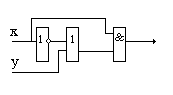 